The French RevolutionBackgroundIn the 1700s, France was considered the most advanced country of Europe. ________________________________________________________________________________________________________________________________________________________________Despite these advancements, the appearance of success was deceiving.Great unrest in France________________________________________________________________________________________________________________________________________________________________Causes of the French Revolution 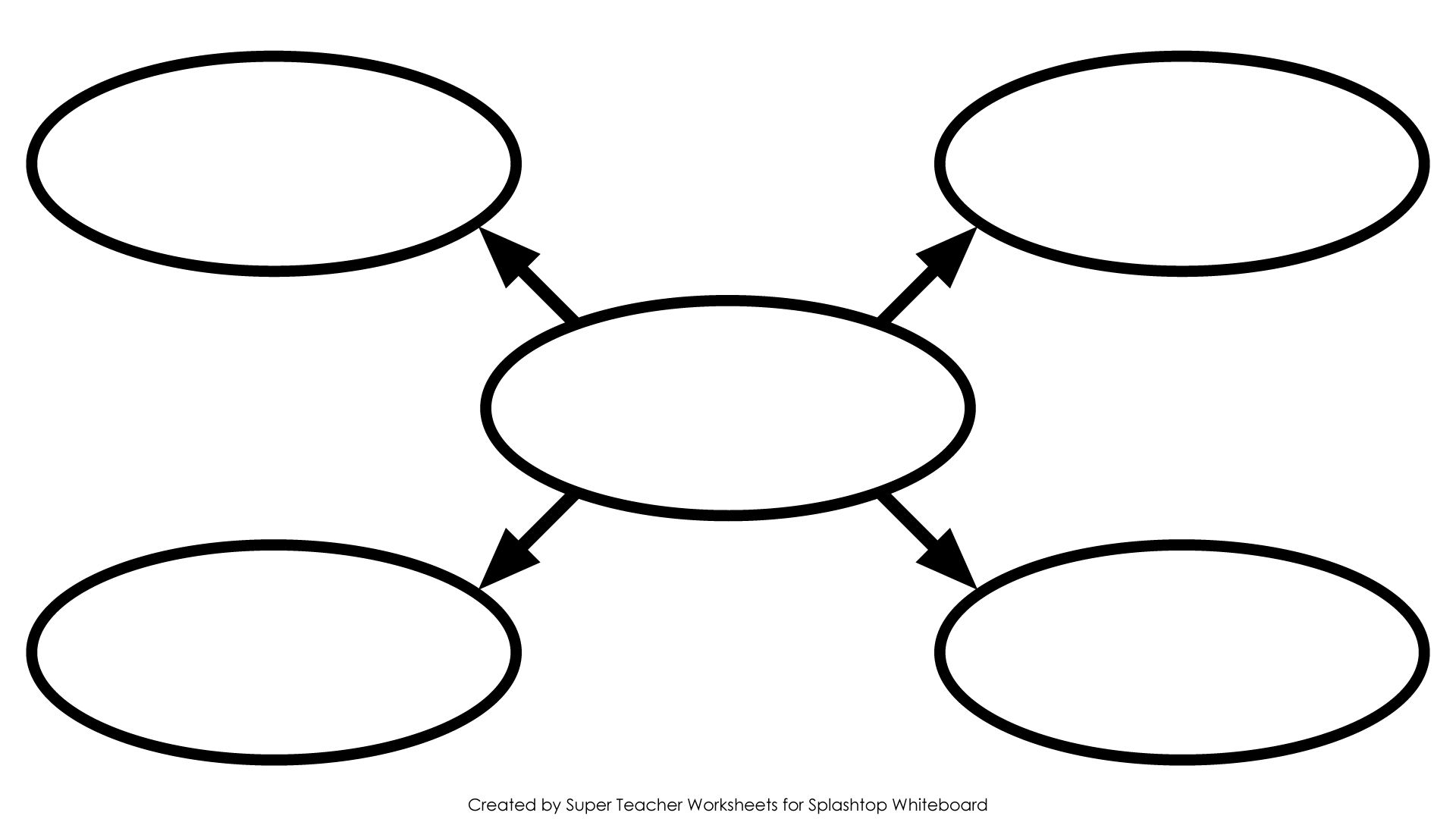  The Class System:  The Old OrderFrance (1770s) operated under the social and political system of the Old Regime.  Under this system the people of France were divided into 3 social classes or estates.The First Estate _____________________________________________The Second Estate  _____________________________________________The Third Estate ___________________________________________________________________________________________________________________________________________________________________________________________________________________________________________________________________________________________________________What was the problem with the estate system?  ________________________________________	Results:  New Ideas about Government______________________________________________________________________________________________________________________________________________________________________________________________________________________________________________________________________________________________________________________________________________________________________________________________________________________________________________________________________________Economic TroublesHeavy taxation made it difficult for members of the Third Estate to conduct business profitably.Cost of living was increasingBad weather in the 1780s caused severe crop failures _____________________________________________________________________Extravagant spending by King Louis XVI and his wife Marie AntionetteAmerican Revolution_______________________________________________________________________________________________________________________________________________________________________________________________________________Weak LeadershipLouis XVI was very indecisive and poorly trained for his role as king.  He let his wife interfere with government decisions and purchase lavish items.Once Louis XVI decided to make changes, it was too late.  He decided to tax the nobility to solve his economic problems.  What was the nobles’ reaction to Louis XVI’s tax proposal?  _______________________________________________________________________________________________________________________________________________________________________________________________________________________________________________Meeting of the Estates-General - _____________________________________________________________________________________________________________________________________________________________________________________________Background of the Estates-GeneralThe clergy and the nobles (First and Second Estates) dominated the Estates-General throughout the Middle Ages and were expected to do so in the 1789 meeting .  Why?  Under the assembly’s medieval rules, each estate’s delegates met in a separate hall to vote, and each estate had one vote.  The two privileged estates could always outvote the Third Estates.  Dawn of RevolutionThe National AssemblyObvious problems with the voting system of the Estates-General prompted members of the Third Estate to desire to make changes.  A proposal:  Members of the bourgeoisie (shaped by the Enlightenment) insisted that all delegates get a vote, not a collective vote of the Estate.  Why would the Third Estate propose this?  _______________________________________________________________________________________________________________________________________________________________________________________________________________________________________________________________________________________________________Rejection of Proposal:  ______________________________________________________________________________________________________________________________________________________________________________________________________________National Assembly Established  __________________________________________________________________________________________________________________________________________________________________________________________________________________________________________________________________________________July 17, 1789 ___________________________________________________________________________________________________________________________________________End of _____________________________________________________Beginning of ________________________________________________                          *** This vote was the __________________________________________________________Result of the National Assembly’s Establishment_________________________________________________________________________________________________________________________________________________________________________________________________________________________________The Tennis Court Oath - ________________________________________________________________________________________________________________________________________________________________________________________________________________________________________________________________________________________Storming the Bastille, Declaration,  and the Great FearCitizens fear that Louis would resort to using military force to break up the National Assembly so they begin to gather weapons for retaliation.July 14, 1789 - ____________________________________________________________________________________________________________________________________________________________________________________________________________________________________________________________________________________*** Bastille Day is still celebrated in France today on July 14.The “Great Fear” results:  A great panic rose through France resulting in widespread unlawfulness including peasants retaliating and burning down manor houses.August 1789 –  Old Regime Ends________________________________________________________________________________________________________________________________________________________________________________________________________________________(Influenced by the Declaration of Independence, the document states that “men are born and remain free and equal in rights.”  These rights included __________________, ________________, ________________, and __________________________________October 1789 – A group of women (thousands) stormed Louis XVI’s palace armed with axes, knives, and other makeshift weapons in response to rising bread prices.  Rumors were that the king and queen were stockpiling grain.  The women killed several guards and forced the king and queen to leave the palace.  ______________________________________________________________________________________________________________________________________________________________________________________________________________________________________________________Divisions DevelopFor two years, the National Assembly argued over a new constitution for France.  By 1791, the delegate’s had made significant changes in France’s government and society.A limited Monarchy________________________________________________________________________________________________________________________________________________________________________________________________________________________________________________________________________________________________________________________________Legislative Assembly________________________________________________________________________________________________________________________________________________________________________________________________________________________________________________Despite the “new government” old problems still persisted such as food shortages and debts. The question on how to handle these problems caused the Legislative Assembly to split into three general groups:  _______________________, _______________________, _________________________.War and ExecutionMonarchs and nobles in many European countries watched the changes taking place in France with alarm.  They feared similar revolts.  As a result, some countries took action.  Austria and Prussia urged France to restore Louis XVI as absolute monarch or face consequences.  The Legislative Assembly responded by declaring war in April 1792.By the Summer of 1792, Prussian forces advanced on Paris.  On _________________________________, a mob massacred the royal guards and imprisoned Louis, Marie Antionette, and their children were imprisoned.  The September Massacres Results:  Under pressure from the radicals in the streets and among its members, the Legislative assembly set aside the Constitution of 1791.  Called for the election of a new legislatureA new governing body, __________________________________________ took office on ________________________________________.__________________________________________________________________________________________________________________The National Convention  - ________________________________________________________________________________________________________________________________________________They tried Louis XVI for treason,  found him guilty, and sentenced him to deathJanuary 21, 1793 - ___________________________________________________________________________________________________________________________________________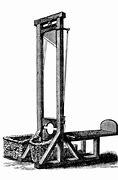 The National Convention also had to contend with the continuing war with Prussia and Austria. Early in 1793, ________________________________, _________________________________, and ______________________ joined the war against France.  France ordered a military draft of citizens between the ages of 18-40 including women to grow their army.The Reign of TerrorIn the early months of 1793, Maximilien Robespierre slowly gained power.  Robespierre and his supporters set out to build a “_____________________________________” by wiping out every trace of France’s past.  Calendar changed ________________________________________________________________________________________________________________________________________________Churches closed________________________________________________________________________________________________________________________________________________Robespierre became leader of ______________________________________________ in July 1793.Basically rules as a _________________________________________________His rule becomes known as __________________________________________Committee of Public SafetyChief task________________________________________________________________________________________________________________________________________________Guillotine________________________________________________________________________________________________________________________________________________________________________________________________________________________________________________________________________________________________________________________________________________________________________________________________________________________________________________The End of the TerrorJuly 1794________________________________________________________________________________________________________________________________________________July 28, 1794________________________________________________________________________________________________________________________________________________1795 – A third form of government established since 1789The Directory______________________________________________________________________________________________________________________________________________________________________________________________________Napoleon Bonaparte____________________________________________________________________________________________________________________________________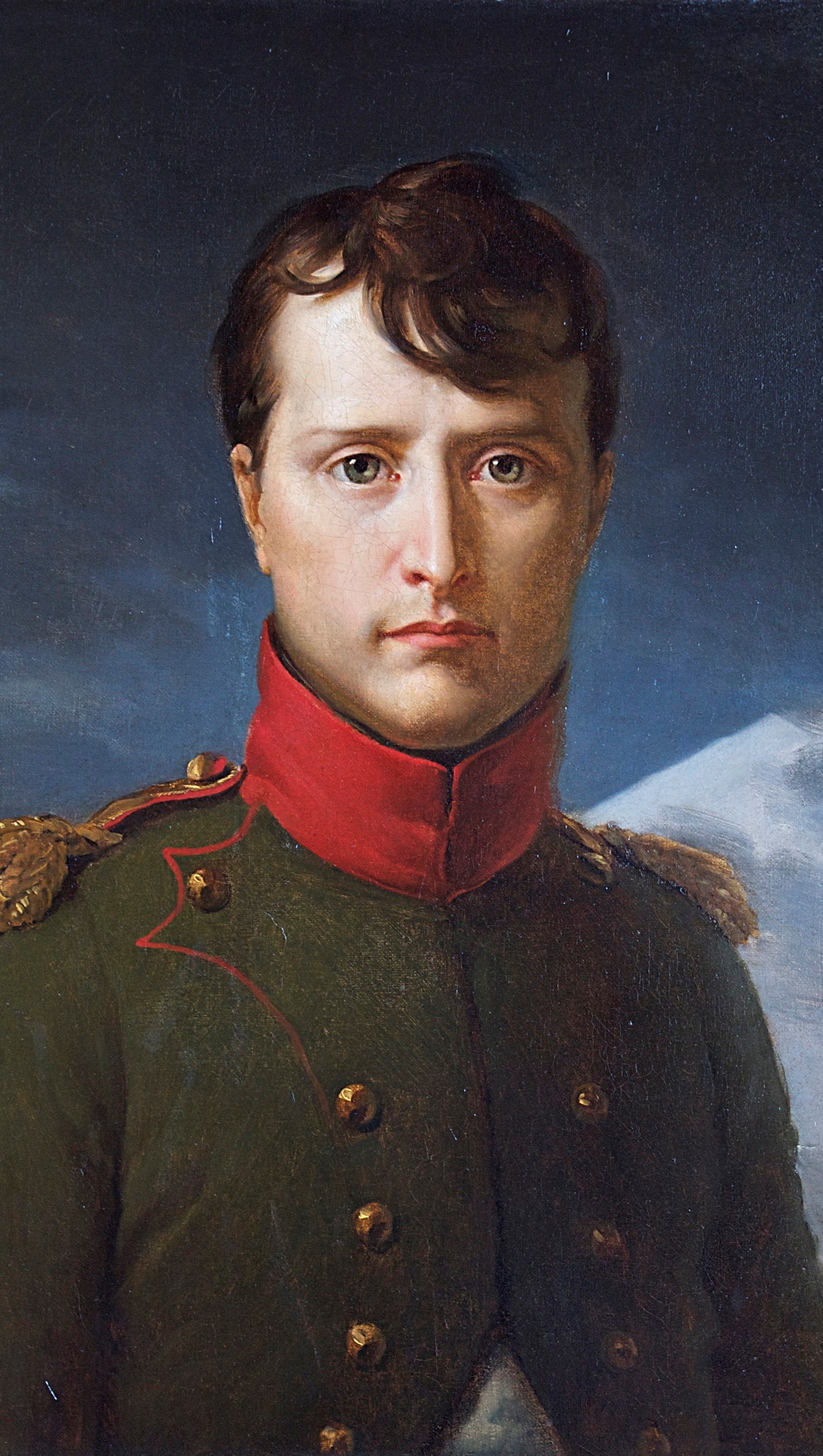 ________________________________________________________________________________________________________________________________________________________________________________________________________________________________________________________________________________________________________________________________________________________________________________________________________________________________________________________________________________________________________________________________________________________________________________________________________________________________________________________________________________________________________________________________________________________________________________________________Napoleon’s Empire CollapsesNapoleon’s own personality proved to be the greatest danger to his empire.  His desire for power raised him to great heights, but also led to his doom.   In his efforts to take control of Great Britain, Napoleon made three costly mistakes:The Continental System – a blockade system set up by Napoleon in an effort to cut off Great Britain from other European countries.  The Peninsular WarInvasion of RussiaNapoleon’s enemies were quick to take advantage of his weakness.  __________________________, _____________________, _____________________, and _________________________ joined forces against him.  In addition _______________________ declared war against France as well.  By April of 1814, Napoleon accepted terms of surrender and gave up his thrown.Napoleon was exiled to _____________________, a tiny island off the coast of Italy.Louis XVI’s brother ____________________________ assumed the throne but he was not well received by the people.  This was the news Napoleon wanted to hear.  He escaped from Elba on ________________________________.  Within days he was restored as emperor.In response to Napoleon’s return, the European allies quickly marshalled their armies.  After a battle at Waterloo, Napoleon’s troops were defeated.  This defeat ended Napoleon’s last bid for power, called the ______________________________________.  Taking no chances, the British exiled Napoleon to ________________________, a remote island in the South Atlantic.  He died in __________________.Napoleon was a military genius and brilliant administrator.  Yet all his victories and other achievements must be measured against the millions of lives lost in his war.  It was once said of Napoleon that “ He was as great as a man can be without virtue.”Results:The Congress of ViennaEuropean heads of state were looking to establish long-lasting peace and stability on the continent after the defeat of Napoleon.  A series of meetings in Vienna, known as the Congress of Vienna, were called to achieve this goal.  Most of the decisions were made by the “five great powers” - ______________________________, _________________________, _________________________, ______________________________ and ___________________________.  Led by Prince Klemens von Metternich, foreign minister of Austria, three goals were established at the Congress of Vienna:________________________________________________________________________________________________________________________________________________________________________________________________________________________________________________________________________________________________________________________________________________________________________________________________________________________________________________________________________________________________________________________________________________________________________________________________________________________________________________________________________________________________________________________________________________________________________________________________________________________________________________________________________________________________________________________The Congress of Vienna was a political triumph in many ways.____________________________________________________________________________________________________________________________________________________________________________________________________________________________________________________________________________________________________________________________________________________________________________________________________________________________________________________________EstateIncome Taxes PaidFirstSecondThirdRadicalsModeratesConservatives